Group Work: Good Practice Output 
Indicators for GBV Prevention Programming  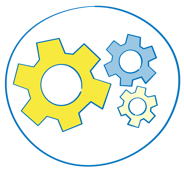 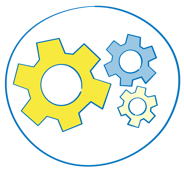 Expected duration: 20 minsObjective: familiarization with the good practice output indicators for GBV prevention programming and encourage reflections on monitoring of GBV prevention programming in own programming/contextRemind participants of the good practice output indicators for GBV Prevention Programming (display them when possible): % of prevention activities led by women and girls from the community# of women and girls who participate in targeted empowerment activities as part of GBV prevention programmes# of forcibly displaced and stateless persons targeted with information sharing on GBV at the onset of an emergencyDivide the participants in groups. Let the groups discuss the following questions: Are these indicators relevant for your own GBV prevention activities? Are there any challenges in collecting data on these good practice output indicators? Encourage groups to use a flipchart when desired. Allow time at the end for feedback from the groups in plenary, sharing some general conclusions on each question. Key considerations: Minimum recommended good practice output indicators: these indicators are minimum indicators recommended for each selected output area – they are optional to select. If an outcome area is selected it is strongly recommended that these minimum recommended indicators are also selected.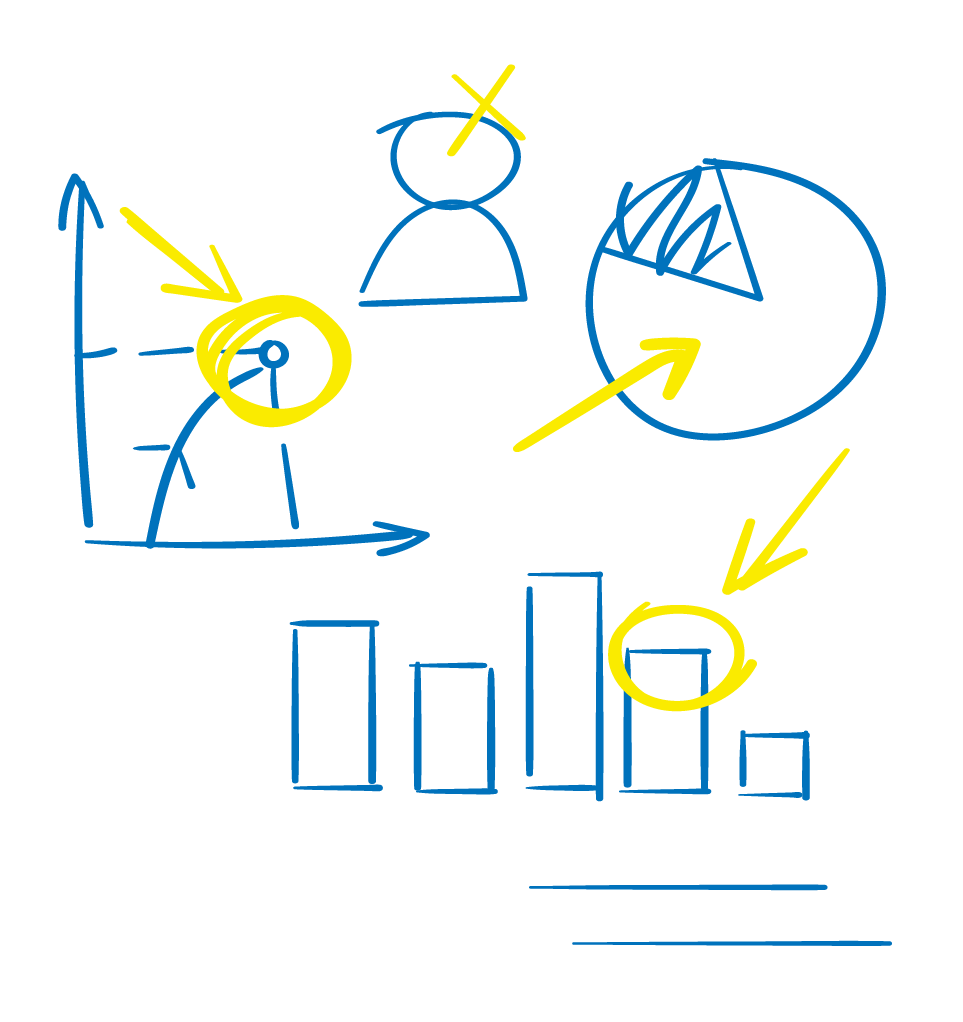 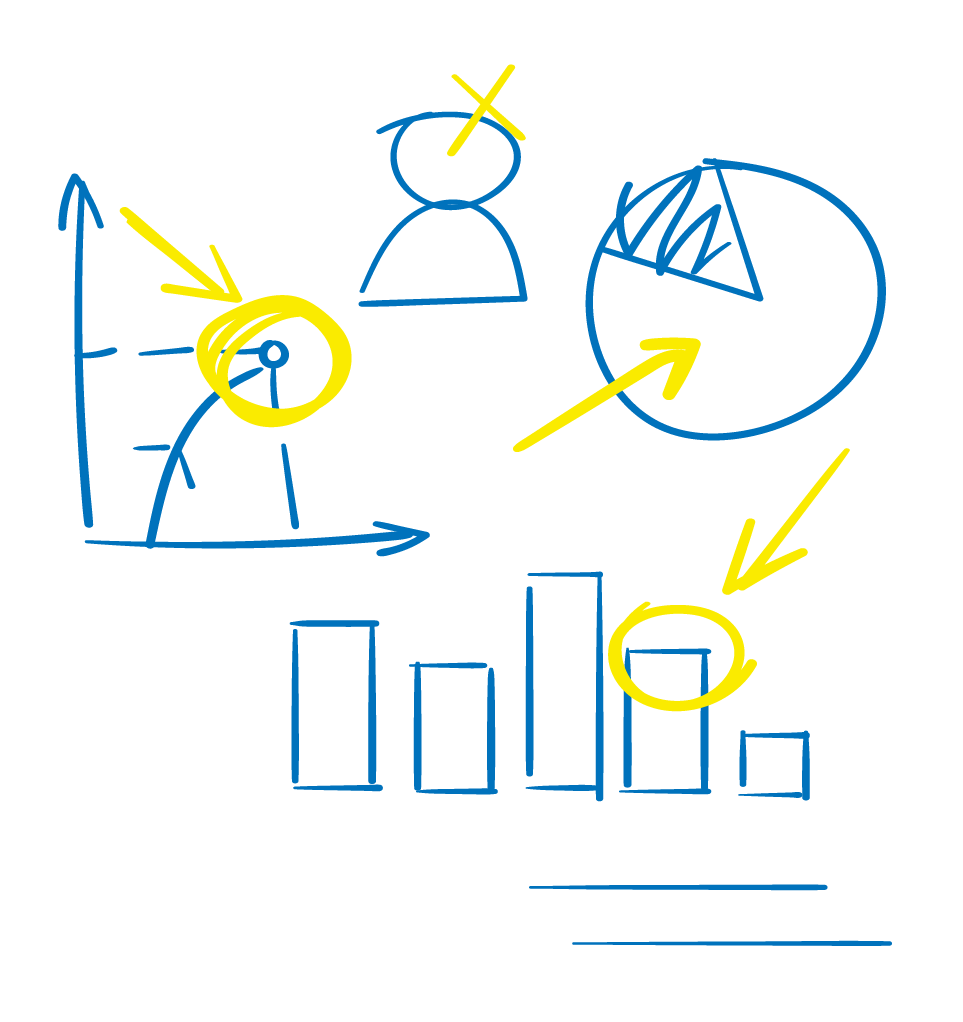 In relation to the third indicator: REMEMBER! While community outreach and awareness-raising are necessary to increase timely and safe access to services and mitigate risks of GBV, awareness-raising is not sufficient to affect social norms change. To transform harmful social norms, GBV programming must: (1) shift social expectations, not just individual attitudes; (2) publicize the changes; and (3) catalyse and reinforce new norms and behaviours. Explain to participants that awareness raising sessions on their own do not constitute prevention programming, unless they are part of a broader and longer-term approach. 